zzzzzzz7-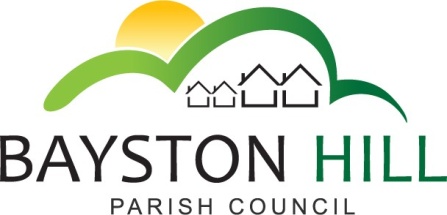 		‘protecting and improving the quality of life	              for all Bayston Hill residents’Clerk to the Council/RFO: Caroline HigginsChairman: Cllr Keith KeelMinutes of a Planning Meeting held at 6.30 pm on Monday 14 January 2019 in the Memorial Hall.P80.18/19	APOLOGIES – The apologies of Mrs Lewis were accepted;P81.18/19	DECLARATIONS OF DISCLOSABLE PECUNIARY INTEREST – NoneP82.18/19 	PUBLIC SPEAKING/QUESTIONS AT COUNCIL MEETINGS – Nobody wished to speak.P83.18/19	MINUTES - It was RESOLVED unanimously to remove the word ‘it’ from the penultimate sentence in the penultimate paragraph of page 16 and then to approve the minutes of the meeting held on Monday 14 January 2019 as a true record and to authorise the Chairman to sign them.P84.18/19	MATTERS ARISING – NoneP85.18/19	PLANNING APPLICATIONS – NoneP86.18/19	PLANNING DECISIONS – The Committee noted the following planning decisions 18/05250/FUL : 90 Yew Tree Drive, Bayston Hill, SY3 0PY : Erection of part single, part two storey rear extension; alterations to porch and replace bow window with flush window – Decision : Grant permission 18/05285/TPO - 136 Lythwood Road, Bayston Hill, SY3 0LW :  Reduce crown by 25% and thin by 15% 1no Oak protected by The Salop County Council  (Lythwood Park, Bayston Hill) Tree Preservation Order 1969 (Ref: SA/7) Decision:  Grant Permission18/04161/FUL  :  9 Edge Close, Bayston Hill, SY3 0HH :  Erection of a part ground and part first floor extension; detached garage and associated works Decision:  Grant PermissionP87.18/19	PLANNING APPEALS – NoneP88.18/19	CORRESPONDENCE – The Committee noted a briefing note from Shropshire Council on CIL funding and the indication that the Parish Council will be invited to discuss the Place Plans in the next few months.The Committee noted the helpful overview of the Local Development Plan Review provided by Mr Hitchcock and thanked him for his input.P89.18/19	LOCAL PLAN REVIEW – The Clerk presented a draft response to the Local Plan Review.  A correction was agreed to the response to question 48c (BAY039 not BAY037)It was noted that BAY 050 was an amalgam of two sites.It was noted that sites BAY019 and BAY025 had limited or no accessIt was then resolved that the draft response, with the correction to the reference in Q48c be approved and submitted to Shropshire Council.	The meeting closed at 18:52Present:Cllrs Breeze, (Chair); Hudson (Vice Chair); Jones Gouge; Mrs Clode and Keel.  In attendance:Clerk, Caroline Higgins; Cllr T Clarke; Two members of the public